学生公寓床下柜技术规格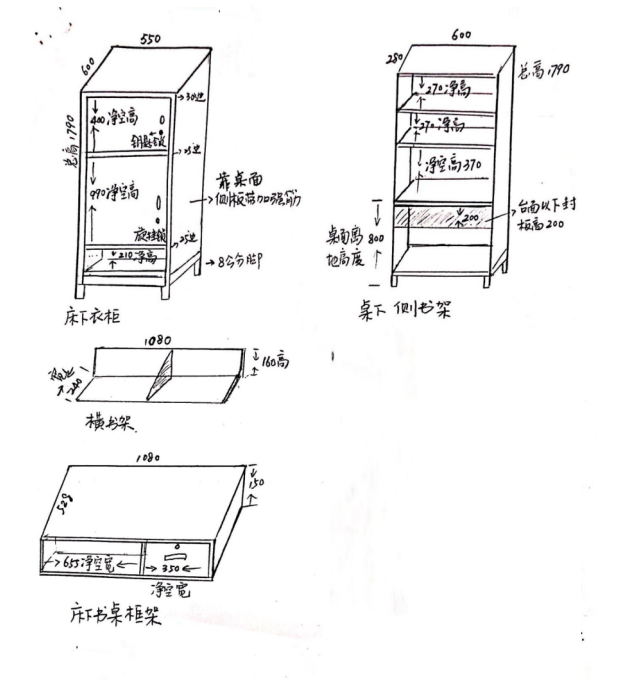 序号货物名称技术参数数量单位单价参考图片参考图片1学生床下组合柜整体规格：W1910*D600*H1790mm，床下衣柜规格：W550*D600*H1790  柜体分三层结构，上层净空高400mm,独立使用柜门带钥匙锁。中层净空高990mm,带不锈钢挂衣杆，独立使用柜门带旋挂锁。下层开放式鞋柜，净空高210mm侧立书架规格：W280*D600*H1790   开放式书架分上下两段，桌面部分以上上段高990mm，分三层。上层、中层净空高270mm,下层净空高370mm。桌面以下为开放式行李柜。横书架规格：W1080*D240*H160   横书架居中设置隔板一块。两侧用螺丝与衣柜、侧书架连接牢固。书桌架规格：W1080*D528*H150（不含桌面高度）   书桌斗分左右两个，靠衣柜侧为开放式书斗，净宽655mm。靠侧书架为带锁抽屉，净宽50mm。5、其它要求：①全部采用0.8厚钢板制作。②底部焊接8公分高防水脚垫，脚垫采用50方管，加套6公分高塑胶外套。③柜门、抽屉挂面采用淡褐色木纹转印，柜体亚光驼灰。800床位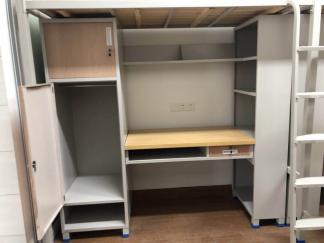 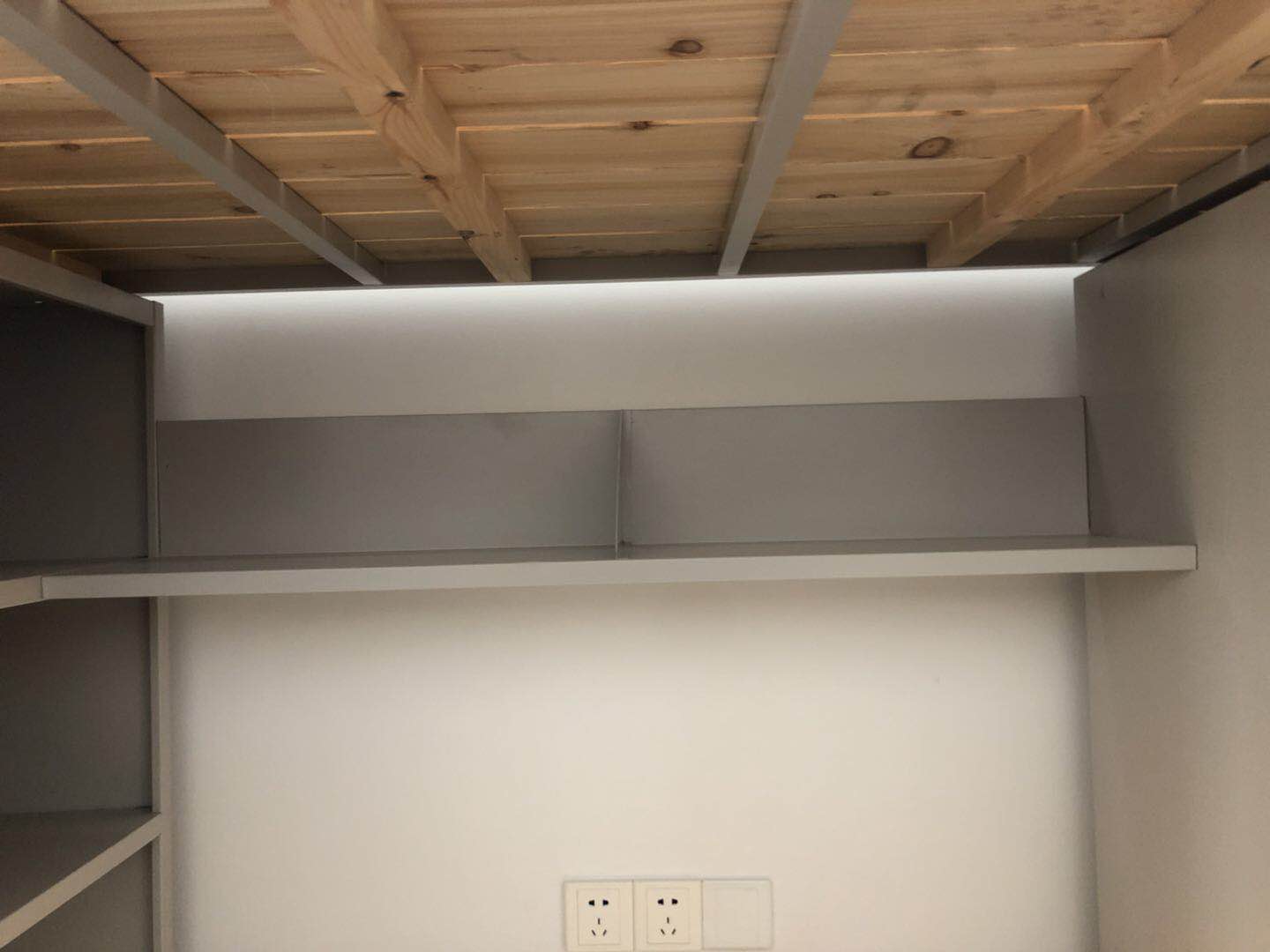 1学生床下组合柜整体规格：W1910*D600*H1790mm，床下衣柜规格：W550*D600*H1790  柜体分三层结构，上层净空高400mm,独立使用柜门带钥匙锁。中层净空高990mm,带不锈钢挂衣杆，独立使用柜门带旋挂锁。下层开放式鞋柜，净空高210mm侧立书架规格：W280*D600*H1790   开放式书架分上下两段，桌面部分以上上段高990mm，分三层。上层、中层净空高270mm,下层净空高370mm。桌面以下为开放式行李柜。横书架规格：W1080*D240*H160   横书架居中设置隔板一块。两侧用螺丝与衣柜、侧书架连接牢固。书桌架规格：W1080*D528*H150（不含桌面高度）   书桌斗分左右两个，靠衣柜侧为开放式书斗，净宽655mm。靠侧书架为带锁抽屉，净宽50mm。5、其它要求：①全部采用0.8厚钢板制作。②底部焊接8公分高防水脚垫，脚垫采用50方管，加套6公分高塑胶外套。③柜门、抽屉挂面采用淡褐色木纹转印，柜体亚光驼灰。800床位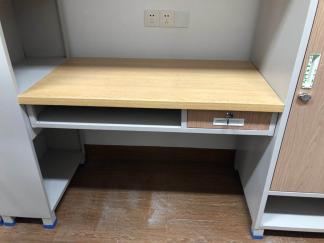 1学生床下组合柜整体规格：W1910*D600*H1790mm，床下衣柜规格：W550*D600*H1790  柜体分三层结构，上层净空高400mm,独立使用柜门带钥匙锁。中层净空高990mm,带不锈钢挂衣杆，独立使用柜门带旋挂锁。下层开放式鞋柜，净空高210mm侧立书架规格：W280*D600*H1790   开放式书架分上下两段，桌面部分以上上段高990mm，分三层。上层、中层净空高270mm,下层净空高370mm。桌面以下为开放式行李柜。横书架规格：W1080*D240*H160   横书架居中设置隔板一块。两侧用螺丝与衣柜、侧书架连接牢固。书桌架规格：W1080*D528*H150（不含桌面高度）   书桌斗分左右两个，靠衣柜侧为开放式书斗，净宽655mm。靠侧书架为带锁抽屉，净宽50mm。5、其它要求：①全部采用0.8厚钢板制作。②底部焊接8公分高防水脚垫，脚垫采用50方管，加套6公分高塑胶外套。③柜门、抽屉挂面采用淡褐色木纹转印，柜体亚光驼灰。800床位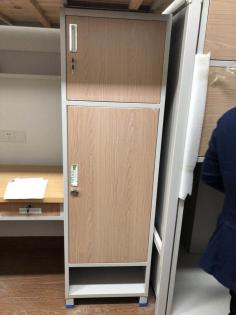 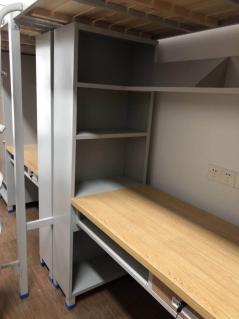 2橱柜每件宿舍配2个橱柜400套图片及参数另外向招标人索取